Учреждение образования«Гомельский государственный университетимени Франциска Скорины»                                                                                            УТВЕРЖДАЮУчитель информатики                                                                                       Мильто В.В.                                                                                               ______________                                                                                               ______________План – конспектурока по информатике на тему«Анимация формы»в 9 «Б» классе ГУО «Средняя школа №11 г. Гомеля»Исполнительстудентка группы   М-41                                                                 Ляшенко Е.С.                                                            Гомель 2019Тема: «Анимация формы»Дата: 20.02.2019Тип урока: комбинированныйЦели:1) Обучающие:– создать условия для актуализации знаний по теме “Работа в редакторе Flash”;– создать условия для формирования навыков и умений выполнения изменений формы фигур;– способствовать формированию умения правильного применения понятий;2) Развивающие:– способствовать развитию логического мышления для осознанного восприятия материала, познавательного интереса учащихся;3) Воспитательные:– создать условия для развития наблюдательности, внимания, творческого подхода к выполнению заданий и интереса к информатике.Методы обучения: объяснительно – иллюстративныйФорма воспитательной работы: коллективная, индивидуальнаяОборудование: учебник, интерактивная доска, компьютеры.                                               План урокаОриентировочно-мотивационный этап (до 5 мин).Приветствие; сообщение направления деятельности.Актуализация опорных знаний и мотивация изучения нового материала.Формулировка темы урока, проблемного вопроса.Постановка целей урока, выяснение способов действий по их достижению.Исполнительный этап (около 30 мин).Проверка правильности понимания и запоминания изученного материала в ходе фронтального опроса (5 мин).Объяснение нового материала (10 мин).Применение знаний в сильно измененных условиях (15 мин).Контрольно-оценочный этап (до 10 мин).Фронтальный опрос (5 мин).Краткое обсуждение результатов (рефлексия) (2 мин).Постановка домашнего задания (1 мин).Подведение итогов урока (2 мин).Ход урока:У: Здравствуйте, садитесь. Запишите дату, тему урока. Сегодня на уроке мы вспомним изученный ранее материал. Затем перейдем к изучению новой темы. Сразу же давайте запишем домашнее задание(§20 в учебнике).2.2У: Объем работы сегодня большой, поэтому открываем конспекты, записываем тему урока: Анимация формы.У: Далее запишем ключевой момент темы урока: Анимацию формы нельзя применять к экземплярам символов, а также к сгруппированным объектам.У: Рассмотрим на примере алгоритм анимации формы:В кадре 1 нарисуем квадрат с помощью инструмента “Прямоугольник”.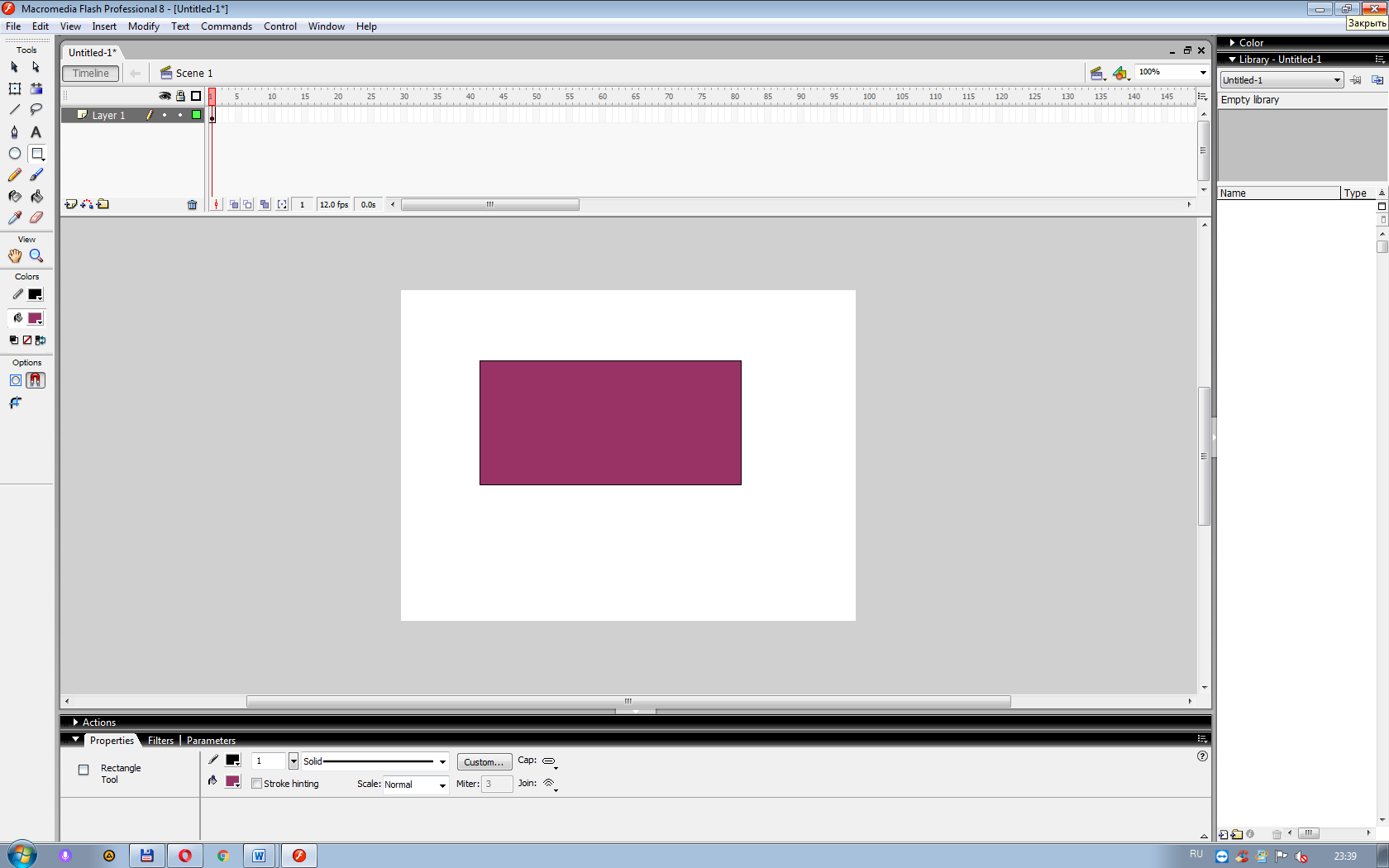 Выберем кадр 30 в том же слое и добавим пустой ключевой кадр, нажав F7.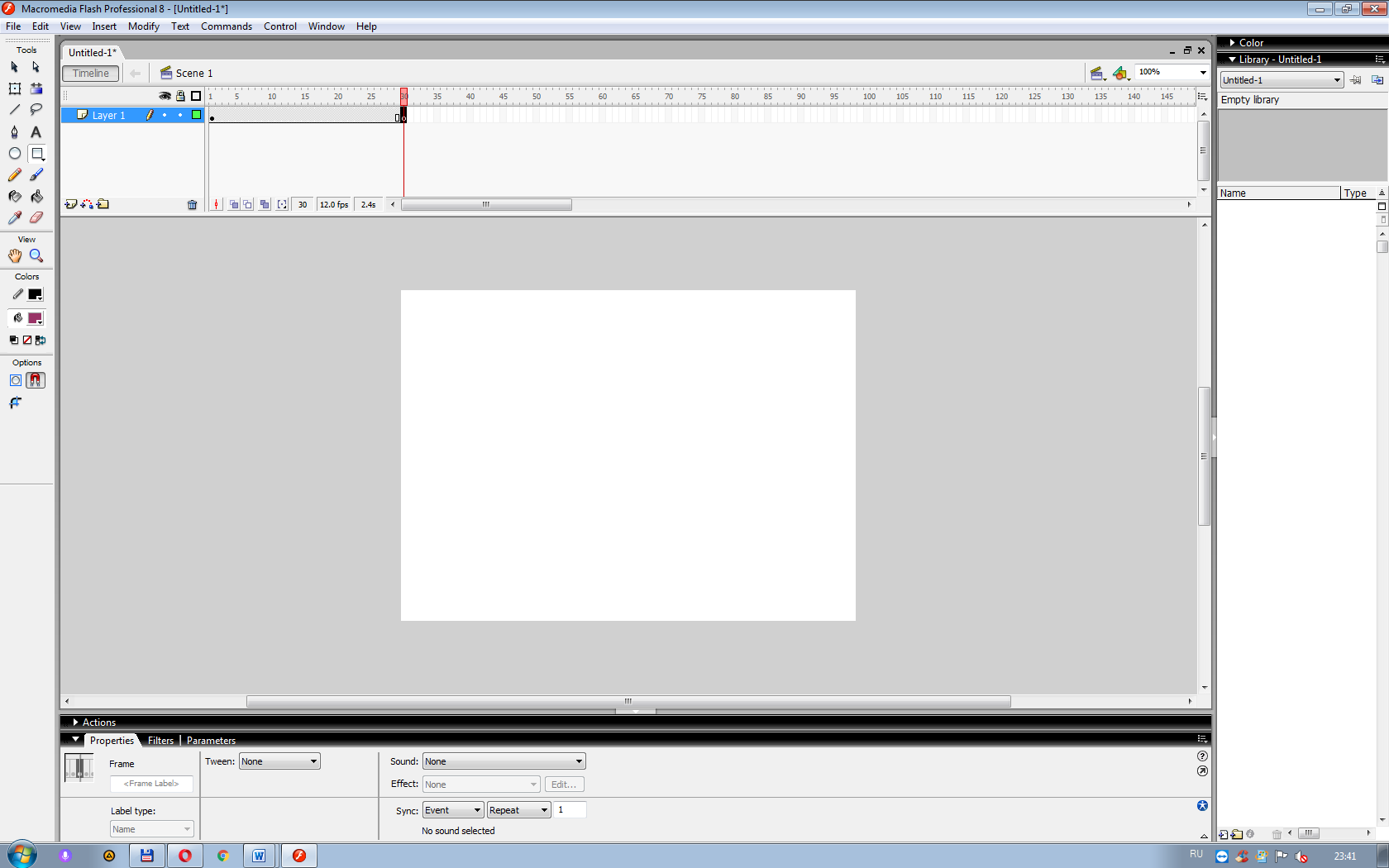 В кадре 30 нарисуем в рабочей области круг с помощью инструмента “Овал”.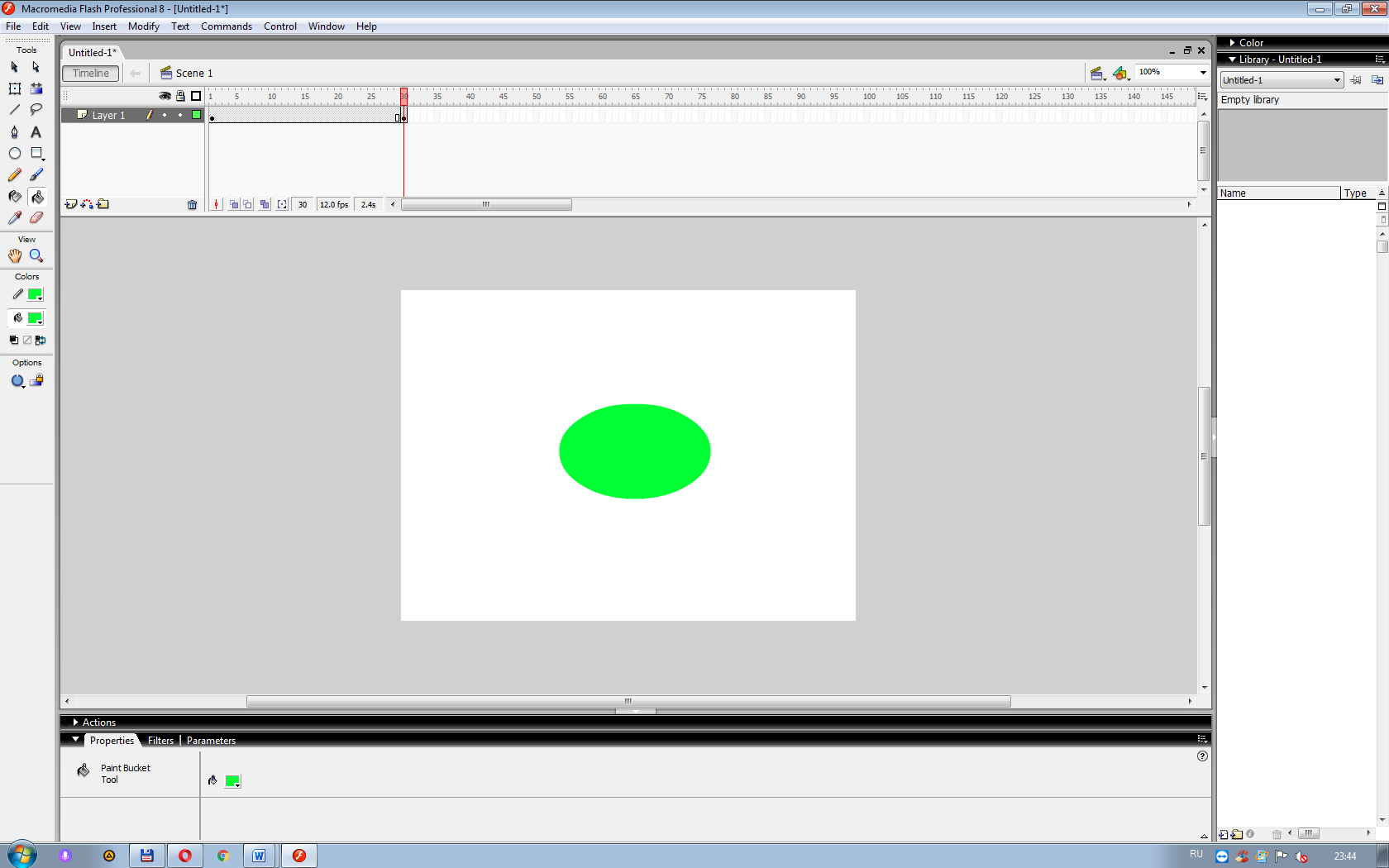 Выберем на временной шкале один из кадров между двумя ключевыми кадрами в том же слое, в котором содержатся обе фигуры.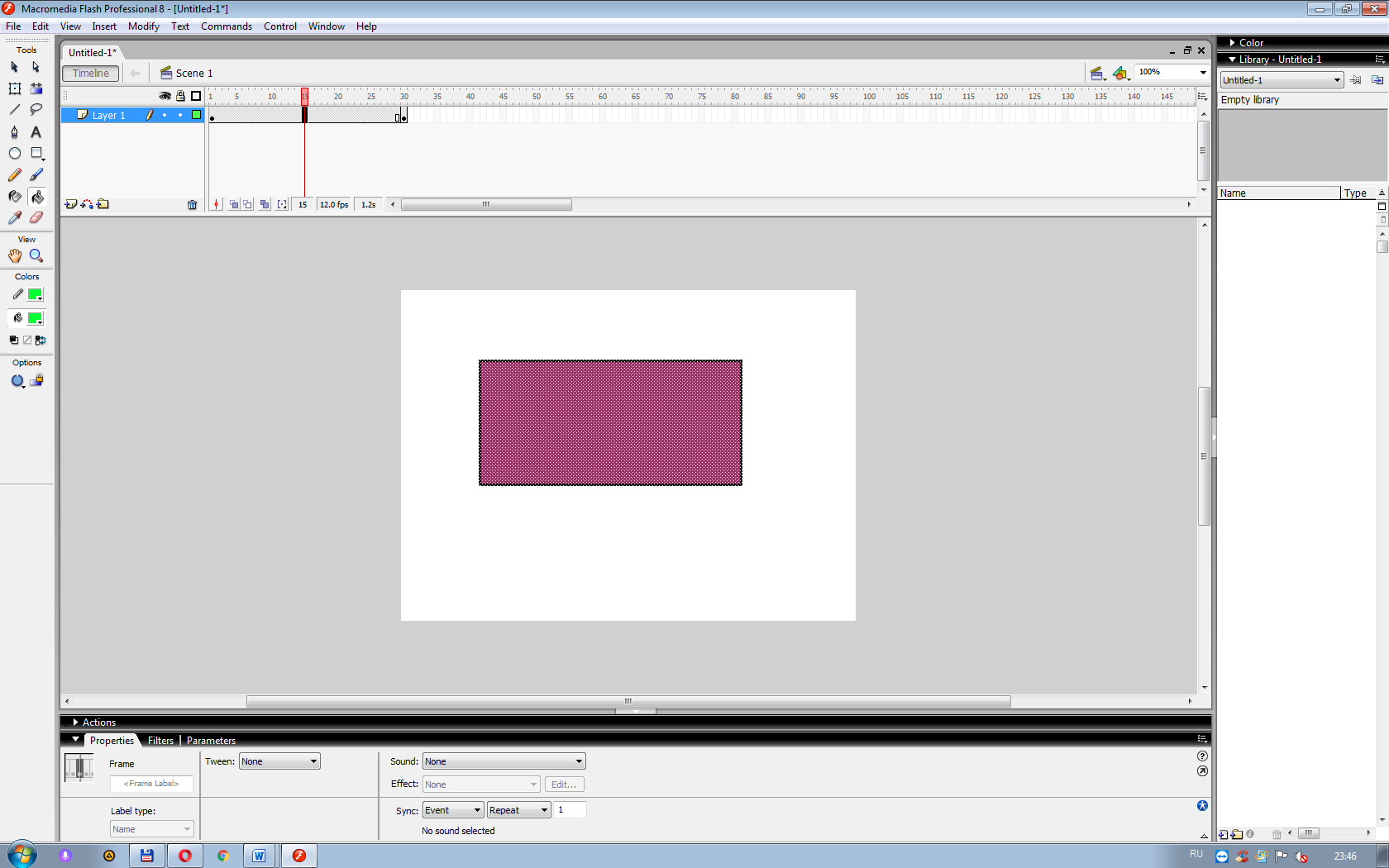 Выберем на панели задач Insert Frame – Tween:Shape.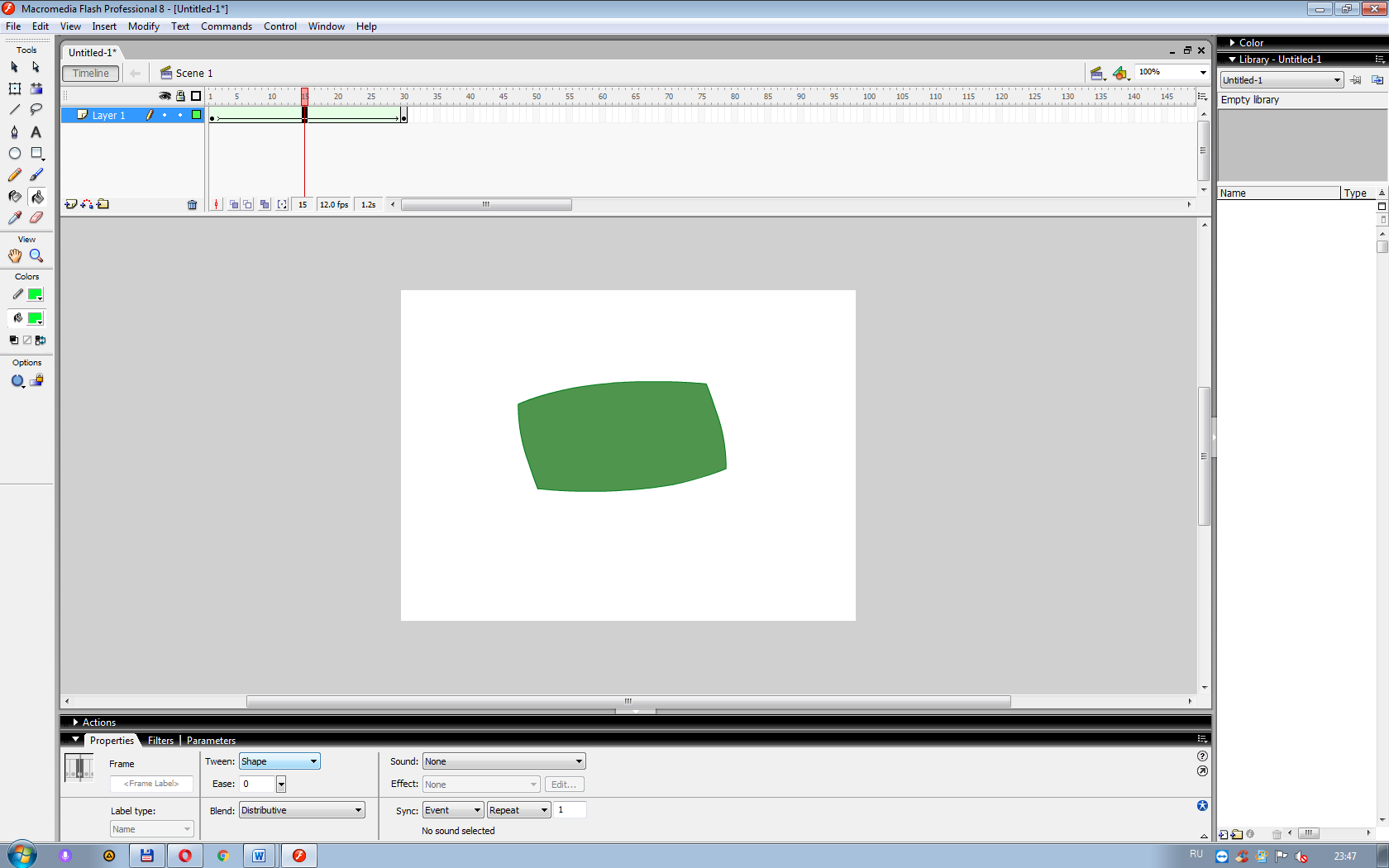 Для просмотра анимации движения нажмем Enter.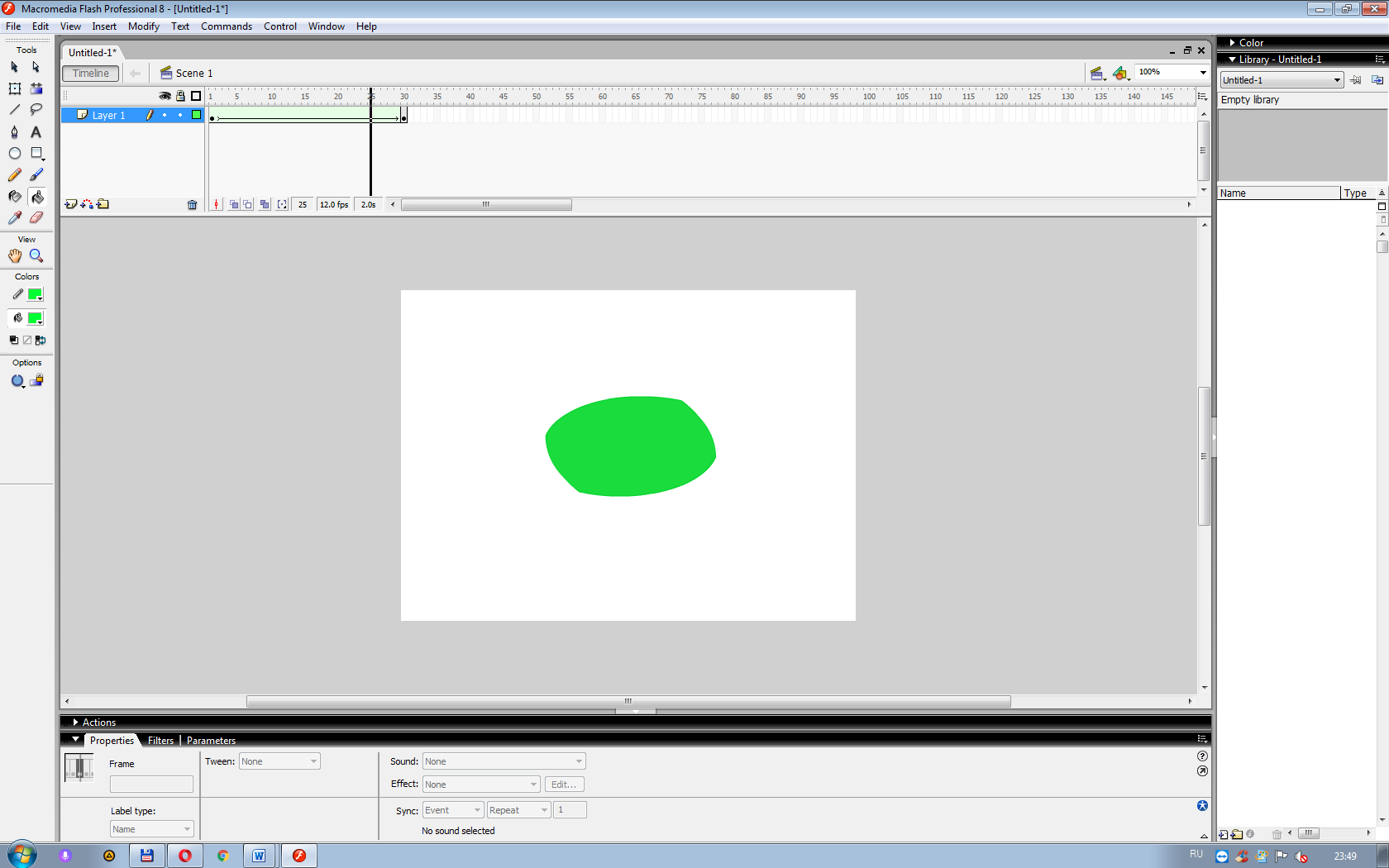 2.3 У: А теперь присаживаемся за свои компьютеры, открываем диск D, и в папке Материал к урокам открываем папку 22 занятие, 9 класс. Выполняем задания: 3,4 и 5, а затем теоретический тест для самопроверки. Сохраняем результаты своей работы на диске F, в папке 9 “Б” класса под своей фамилией.У: Урок подходит к концу. Давайте подведем итоги урока.К каким экземплярам нельзя применять анимацию формы?О: Нельзя применять анимацию формы к экземплярам символов, а также к сгруппированным объектам. У: Итак, план урока выполнен, цели достигнуты, урок окончен. До свидания. № этапаНазвание этапаЦельДействия учителяДействия учащихся1Ориентировочно-мотивационныйГотовность учащихся к учебной деятельностиУчитель приветствует учащихся. Требует записать дату, тему урока. В ходе краткой беседы сообщает информацию о видах их учебной деятельности  на текущем уроке. Задает домашнее задание.Учащиеся приветствуют учителя,  записывают дату, тему урока, получают представление о плане урока, осознают необходимость новых знаний, быстрой и качественной работы. Записывают домашнее задание.№ этапаНазвание этапаЦельДействия учителяДействия учащихся2.1Исполнительный этапПроверить усвоение ранее изученного материала.Опрос учащихся:1) Что называют анимацией?(Анимация – имитация движения или изменения формы статических объектов).2)Какие виды компьютерной анимации вы знаете?(Покадровая анимация и автоматическая (движения и формы)).3)Что обеспечивает слой в анимации?(Слои обеспечивают независимые движения и преобразования нескольких объектов).4) Каково предназначение клавиши F6?(Преобразование в ключевой кадр).5) Каково предназначение клавиши F7? (Пустой ключевой кадр.).Учащиеся отвечают на вопросы учителя.№ этапаНазвание этапаЦельДействия учителяДействия учащихся2.2Исполнительный этапСоздать условия для усвоения нового материала. Использование знаний пройденного материала.Учитель в ходе эвристической беседы руководит действиями учащихся.Объяснение нового материала.Учащиеся осуществляют анализ, дают словесную формулировку понятий. Записывают в конспекты новую тему.№ этапаНазвание этапаЦельДействия учителяДействия учащихся3Контрольно-оценочный этапОценка результатов учебной деятельностиУчитель организует опрос, в ходе которого учащиеся осуществляют рефлексию учебной деятельности, выставляет учащимся отметки, подводит итоги урока.Учащиеся отвечая на вопросы учителя, делают выводы о проделанной работе. Осмысливают итоги урока.